Minutes of Friends of Queens Park,  held on Tuesday 15th March, 2022 at Wellcroft Bowling Club, Queen’s Drive, Glasgow Minutes of Friends of Queens Park,  held on Tuesday 15th March, 2022 at Wellcroft Bowling Club, Queen’s Drive, Glasgow 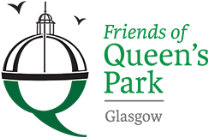 Present at meeting:  Stephen Docherty, Susan Readman and Janet Muir. Apologies: Gail McCulloch and Marissa Carrara   Meeting not quorate, but members proceeded to action some business tasks. Present at meeting:  Stephen Docherty, Susan Readman and Janet Muir. Apologies: Gail McCulloch and Marissa Carrara   Meeting not quorate, but members proceeded to action some business tasks. Present at meeting:  Stephen Docherty, Susan Readman and Janet Muir. Apologies: Gail McCulloch and Marissa Carrara   Meeting not quorate, but members proceeded to action some business tasks. Present at meeting:  Stephen Docherty, Susan Readman and Janet Muir. Apologies: Gail McCulloch and Marissa Carrara   Meeting not quorate, but members proceeded to action some business tasks. ItemDiscussionDiscussionAction1.	Previous minutesApprovedApproved2.	Matters Arising Queen’s Park Working Group Meeting Stephen wasn’t able to attend the March meeting due to a technical hitch linking into meeting. Stephen has written to Seamus Connolly asking when the Glasshouse is due to be open. SRUC students have been re-located to the Glasshouse from Botanic Garden’s venue.  Suggestion that FoQP should approach SRUC to ask if students would be interested in volunteering in the park. Action: Janet to contact SRUC re: students volunteering. Stephen to forward Minutes of Working Group meeting. Queen’s Park Working Group Meeting Stephen wasn’t able to attend the March meeting due to a technical hitch linking into meeting. Stephen has written to Seamus Connolly asking when the Glasshouse is due to be open. SRUC students have been re-located to the Glasshouse from Botanic Garden’s venue.  Suggestion that FoQP should approach SRUC to ask if students would be interested in volunteering in the park. Action: Janet to contact SRUC re: students volunteering. Stephen to forward Minutes of Working Group meeting. SR/GMc/JM3.	Treasurer’s Report Current Balance - £13,173.97.  The majority of balance allocated to specific projects including: play equipment for Balvicar Playground, Green Gym for children and bequest from Ann Lemon.   Payment outstanding for Insurance cover for volunteers and other sundry items.Current Balance - £13,173.97.  The majority of balance allocated to specific projects including: play equipment for Balvicar Playground, Green Gym for children and bequest from Ann Lemon.   Payment outstanding for Insurance cover for volunteers and other sundry items.GMc4.  Volunteering VolunteeringWeekly Sessions Weekly volunteering sessions started at beginning of February – only a few volunteers can now make Thursday mornings. Weekly meetings should be reviewed.  Possibly better to organise a number of volunteer sessions at weekends when more people are Available to participate. Volunteering Policy Volunteering Policy has now been finalised and will be circulated to core and future volunteers. Volunteer Agreement Form Volunteer Agreement Form has now been finalised and will be circulated to core and future volunteers. Action Janet to circulate Policy and Agreement Form VolunteeringWeekly Sessions Weekly volunteering sessions started at beginning of February – only a few volunteers can now make Thursday mornings. Weekly meetings should be reviewed.  Possibly better to organise a number of volunteer sessions at weekends when more people are Available to participate. Volunteering Policy Volunteering Policy has now been finalised and will be circulated to core and future volunteers. Volunteer Agreement Form Volunteer Agreement Form has now been finalised and will be circulated to core and future volunteers. Action Janet to circulate Policy and Agreement Form JM/SR 5. Funding Application/sLangside Area Partnership has awarded £5,367.85 to children play equipment.  Equipment to be purchased before end of March 2022. A further £2,633 has to be secured for installation if equipment. This is being explored with GCC NRS and other potential funding sources.  Application has been made to Lottery ‘Awards for All’. Action:Janet to follow up purchase of children’s play equipment with Playdale. Langside Area Partnership has awarded £5,367.85 to children play equipment.  Equipment to be purchased before end of March 2022. A further £2,633 has to be secured for installation if equipment. This is being explored with GCC NRS and other potential funding sources.  Application has been made to Lottery ‘Awards for All’. Action:Janet to follow up purchase of children’s play equipment with Playdale. JM 6. Priority Park Areas Agreed that:Focus should be on Rose Garden, Wildlife Pond Area, Raised Bed top of Queen Vic Road.   Production of an annual ‘Work Plan’ might help attract more interest from park users.  Contact Park Manager to ask for help with provision of tools. seek out help from Community Pay-Back TeamsAction Susan to draft ‘Work Plan’ for 2022Janet to contact Park Manager re: tools Stephen to find about process for Community Pay-Back Teams Agreed that:Focus should be on Rose Garden, Wildlife Pond Area, Raised Bed top of Queen Vic Road.   Production of an annual ‘Work Plan’ might help attract more interest from park users.  Contact Park Manager to ask for help with provision of tools. seek out help from Community Pay-Back TeamsAction Susan to draft ‘Work Plan’ for 2022Janet to contact Park Manager re: tools Stephen to find about process for Community Pay-Back Teams JM 7. Succession Planning Stephen advised that he would step down from Chairperson role and participation on the Committee due to pending local elections. Everyone wished him all the best with his candidacy and thanked him very much for his work and commitment in Chairperson’s role over the last 7 years. Stephen currently represents FoQP on Queen’s Park Arena Board and Glasshouse Working Group. The Chairperson’s role is primarily to: Chair meetingsEngage with GCC and other public bodies Engage with and represent FoQP on local groups and organisations Exchange information with other ‘Friend’s Groups’ Promote FoQP with media etc. Susan agreed to undertake the role of chairing meetings; others very much welcomed this undertaking. It was felt with the opening for a new Chairperson and limited number of Committee members (ideally we should have at least 8 members) there is an immediate need to expand and strengthen the Committee. We should undertake a recruitment drive to attract new people on to the committee. This should include: Approach existing core volunteers Approach volunteers on wider mailing Approach local organised park groups e.g. Allotment Association, Tennis Club, etc. Approach local organisations e.g. Community Councils ActionJanet to send e-mails at different stages to the above people and organisations.   Stephen advised that he would step down from Chairperson role and participation on the Committee due to pending local elections. Everyone wished him all the best with his candidacy and thanked him very much for his work and commitment in Chairperson’s role over the last 7 years. Stephen currently represents FoQP on Queen’s Park Arena Board and Glasshouse Working Group. The Chairperson’s role is primarily to: Chair meetingsEngage with GCC and other public bodies Engage with and represent FoQP on local groups and organisations Exchange information with other ‘Friend’s Groups’ Promote FoQP with media etc. Susan agreed to undertake the role of chairing meetings; others very much welcomed this undertaking. It was felt with the opening for a new Chairperson and limited number of Committee members (ideally we should have at least 8 members) there is an immediate need to expand and strengthen the Committee. We should undertake a recruitment drive to attract new people on to the committee. This should include: Approach existing core volunteers Approach volunteers on wider mailing Approach local organised park groups e.g. Allotment Association, Tennis Club, etc. Approach local organisations e.g. Community Councils ActionJanet to send e-mails at different stages to the above people and organisations.   8. Queen’s Park Arena Ongoing debate between QPA and GCC about long-term Lease of Arena Area. Ongoing debate between QPA and GCC about long-term Lease of Arena Area. 9. Lighting in the Park – Pilot Project GCC in partnership with Greenspace Scotland are undertaking a study in relation to lighting within Glasgow.  Queen’s Park has been selected as part of the Pilot. We await information on consultative process. GCC in partnership with Greenspace Scotland are undertaking a study in relation to lighting within Glasgow.  Queen’s Park has been selected as part of the Pilot. We await information on consultative process. 10. AOBMoira Jones Memorial Stephen has been approached by a park user who is keen to initiate a campaign to secure a Memorial for Moira Jones. Park user has also been in contact with GCC. Green Action Trust Green Action Trust are planning a community tree planting afternoon in Queen’s Park Recreational Ground on Friday 25th March, 3-6 pm Moira Jones Memorial Stephen has been approached by a park user who is keen to initiate a campaign to secure a Memorial for Moira Jones. Park user has also been in contact with GCC. Green Action Trust Green Action Trust are planning a community tree planting afternoon in Queen’s Park Recreational Ground on Friday 25th March, 3-6 pm 11.  DONM Date of Next Meeting – Tuesday, 17th May at Wellcroft Bowling Club, 7 pm Date of Next Meeting – Tuesday, 17th May at Wellcroft Bowling Club, 7 pm 